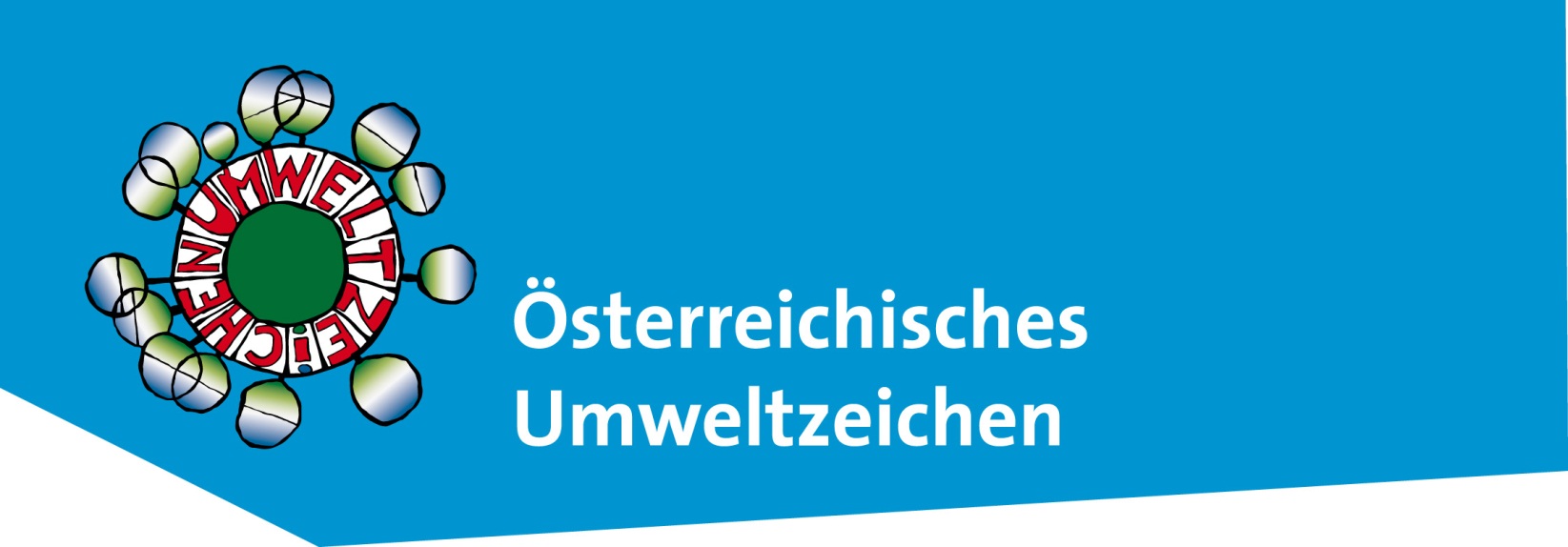 Prüfprotokoll UZ 46Ausgabe 6.0 vom 1. Jänner 2022
Grüner StromAllgemeine ErläuterungenDas Prüfprotokoll richtet sich in erster Linie an Gutachter und Zeichennutzer und stellt eine Spezifizierung der in der Richtlinie angeführten Prüfungen dar. Es zielt darauf ab, die Produktprüfung im Rahmen eines Umweltzeichen-Antrages zu vereinheitlichen. 
Das Protokoll ist als praxisbezogener Leitfaden zur Prüfungsdurchführung zu betrachten, in dem alle Anforderungen der Richtlinie in Form von Prüfungsschritten gemeinsam mit den jeweiligen Prüfmethoden dargestellt sind.Schon bestehende Untersuchungsergebnisse können in das Gesamtgutachten mit einfließen, sofern diese inhaltlich die Anforderungen der Richtlinie abdecken.Bitte übermitteln Sie das vom Gutachter unterschriebene Prüfprotokoll elektronisch an den VKI.Anmerkung zu nachstehenden Feldern bzw. Kontrollkästchen: 
Durch Anklicken von  öffnet sich ein Dialogfenster, in dem das Kästchen angekreuzt (aktiviert bzw. deaktiviert) werden kann.Allgemeine AngabenAngaben zum Antragsteller: Firma:	     	Adresse:	     	Ansprechpartner:	     	Telefon:	     	  Fax:      	em@il:	     	Homepage:	     	Angaben zum Gutachten (bitte ankreuzen):Erstprüfung	Folgeprüfung (Verlängerung der Zeichennutzung)	Tarifänderungen	Hat sich der Tarif seit dem letzten Gutachten geändert, muss in den entsprechenden Punkten nachgewiesen werden, dass alle Anforderungen der Richtlinie weiterhin eingehalten werden.
Die geänderten Anforderungen der aktuellen Richtlinie (im Vergleich zur vorhergehenden Version) sind in jedem Fall durch den Gutachter zu überprüfen.Tarifbezeichnung: 	     	Prüfstelle:	     	Adresse:	     	Gutachter:	     	Telefon:	     	 Fax:      	em@il:	     	ProduktgruppendefinitionHat sich der Tarif seit dem letzten Gutachten geändert	 ja	 neinAllgemeine Angaben zum AntragstellerBezeichnung des beantragten Tarifs :     	Bezeichnung aller Tarife, die der Antragsteller anbietet:
     	
     	Stammt das Gesamtportfolio Strom des Antragstellers 
zu 100% aus Ökostrom ?	 ja	 neinDer beantragte Tarif "Grüner Strom“  beträgt      % der an Endverbraucher gelieferten Gesamtenergiemenge.Der Anteil Grüner Strom beträgt      % der gesamten jährlichen Handelsmenge des Stromhändlers.Eingesetzte EnergieträgerDas gesamte Stromportfolio des Stromhändlers setzt sich aus 
folgenden Energieträgern zusammen:Biomasse fest	 ja	 neinBiomasse flüssig	 ja	 neinBiomasse gasförmig	 ja	 neinGeothermie	 ja	 neinSonne	 ja	 neinWind	 ja	 neinWasserkraft aus Laufkraftwerken	 ja	 neinWasserkraft aus Speicherkraftwerken	 ja	 neinWasserkraft aus Schwellkraftwerken	 ja	 neinKlär- und Deponiegas	 ja	 neinKlärschlamm	 ja	 neinAbfall mit hohem biogenen Anteil	 ja	 neinÖkostrom aus sonstigen energetischen Quellen	 ja	 neinÖkostrom, der aus Börsen zugekauft wird	 ja	 neinUmweltkriterienHerkunftsnachweise & LabellingStromhändler müssen für Strom aus erneuerbaren Energieträgern, der an Endverbraucher verkauft wird, Herkunftsnachweise gem. § 10 Ökostromgesetz vorlegen.
Österreichische Stromhändler müssen für das Labelling ihres Portfolios die von der Energie-Control GmbH entwickelten Stromnachweisdatenbank verwenden.Diese Anforderung wird eingehalten 	 ja	 neinNachweis siehe Beilage Nr.:      	In nachstehender Tabelle muss angeführt werden, aus welchen Kraftwerken die erzeugte bzw. gekaufte Energie des Ökostromhändlers stammt.
Dazu sind Kraftwerkstyp, Standort sowie die bezogenen Energiemengen anzugeben.Tabelle 1: Übersicht KraftwerkeWird Ökostrom an der Börse eingekauft	 ja	 neinStammt dieser aus Wasserkraft	 ja	 neinHerkunftsnachweise dazu siehe Beilage Nr.:      	Der getrennte Handel von Zertifikaten und erzeugtem Strom ist nicht 
zulässig, wird diese Anforderung eingehalten	 ja	 neinAnmerkungen bzw. Nachweise siehe Beilage Nr.:      	Werden Endkunden außerhalb von Österreich beliefert 	 ja	 neinWird Strom importiert und an Endkunden in Österreich verkauft	 ja	 neinwenn ja,
Beschreibung des Systems der Herkunftsnachweise 
in Beilage Nr.:      	Wird dabei sichergestellt, dass es zu keiner Doppelvermarktung kommt 	 ja	 neinBeschreibung der Sicherstellung siehe Beilage Nr.:      	Weitere Angaben siehe auch Beilage Nr.:      	Zusammensetzung „Grüner Strom“Name des Tarifs „Grüner Strom“:      	Energetische Zusammensetzung:Biomasse fest	 ja	 nein 	Anteil in %      Biomasse flüssig	 ja	 nein 	Anteil in %      Biomasse gasförmig	 ja	 nein 	Anteil in %      Geothermie	 ja	 nein 	Anteil in %      Sonne	 ja	 nein 	Anteil in %      Wind	 ja	 nein 	Anteil in %      Wasserkraft, die die Anforderungen gemäß 
Punkt 2.3 der UZ-RL 46 erfüllen 	 ja	 nein 	Anteil in %      Ökostrom, zugewiesen durch die OeMAG 	 ja	 nein 	Anteil in %      weitere Quellen	 ja	 nein 	Anteil in %      Stammen zumindest 10% Grüner Strom aus Anlagen, 
die nicht älter als fünfzehn Jahre sind (ab Erstinbetriebnahme) 
bzw. die in den letzten fünfzehn Jahren revitalisiert und erweitert 
wurden, wobei das elektrische Arbeitsvermögen um 
mindestens 15% vergrößert wurde.	 ja	 nein 	Anteil in %	     weitere Angaben/Nachweise siehe Beilage Nr.:      	Angaben zu der von der OeMAG zugewiesenen Strommenge:Wird die OeMAG-Menge aliquot auf alle Tarife 
des Antragstellers aufgeteilt 	 ja	 neinDetaillierte Angaben zum zugewiesenen Basisanteil und der aliquoten Aufteilung im beantragten Produkt müssen gemäß dem Beispiel aus Tabelle 2 gemacht werden:Annahmen für das Beispiel:
Der zugewiesene Basisanteil aus der OeMAG beträgt 11,26% mit der in Spalte 2 angeführten Zusammensetzung.
Der Anteil Grüner Strom im Gesamtportfolio des Händlers beträgt 75,57%.Tabelle 2: Zusammensetzung OeMAG mit einem Anteil 11,25%, Anteil Grüner Strom 75,57%Für den beantragten Tarif muss die Errechnung des aliquoten Anteils aus der OeMAG-Menge  gemäß Tabelle 3 erfolgen:Tabelle 3: aliquoter Anteil aus OeMAG, Anteil Grüner Strom      %Liegt der Gesamtanteil Photovoltaik im Tarif zumindest ein Prozentpunkt 
über der von der OeMAG zugewiesenen Menge an PV-Strom	 ja	 neinDer Gesamtanteil an Photovoltaik im Tarif beträgt      %Der Gesamtanteil an Wasserkraft im Tarif beträgt      %ad ToleranzenKönnen die oben angeführten bzw. prognostizierten Prozentsätze der einzelnen energetischen Quellen binnen eines Jahres eingehalten werden 	 ja	 neinBei Nichterreichen:
beträgt die Abweichung binnen 12 Monaten maximal ± 10%	 ja	 neinBeträgt die Abweichung binnen 24 Monaten maximal ±  5%	 ja	 neinWird die Abweichung mengenmäßig im Tarif ausgeglichen	 ja	 neinAngaben dazu siehe Beilage Nr.:      	Anforderungen an WasserkraftIst im beantragten Tarif mehr Strom aus Wasserkraft als die von der OeMAG zugewiesene Menge enthalten, so müssen auch nachstehende Anforderungen erfüllt werden.Allgemeine AnforderungenZur Erzeugung von Grünem Strom aus Wasserkraft sind nur Lauf- und Speicherkraftwerke zugelassen, die nachstehende Kriterien erfüllen sowie Ausleitungskraftwerke, die zu keiner Verschlechterung des ökologischen  Gewässerzustandes nach Wasserrahmenrichtlinie 2000/60/EG führen, und daher keine Ausnahmebewilligung nach § 104 a Wasserrechtsgesetz erfordern.Die Anforderung wird eingehalten	 ja	 nein
Nachweis siehe in Beilage Nr.:      		Neubauten von Wasserkraftwerken dürfen nur außerhalb von Schutzgebieten gemäß Wasserrahmenrichtlinie 2000/60/EG Anhang IV, Ziffer 1, Punkt v errichtet werden und derartige Schutzgebiete nicht nachteilig beeinflussen.Die Anforderung wird eingehalten	 ja	 nein
Nachweis siehe Beilage Nr.:      		LaufkraftwerkeAusleitungskraftwerkeDurch bauliche Maßnahmen oder kontinuierliche Messungen ist sichergestellt, dass Pflichtwassermengen, die die Einhaltung des guten Zustandes gemäß 
Qualitätszielverordnung Ökologie Oberflächengewässer (QZV Ökologie) gewährleisten, ganzjährig abgegeben werden.
Die Anforderung wird eingehalten 	 ja	 nein
Nachweis siehe Beilage Nr.:      		Durch bauliche Maßnahmen muss die Durchgängigkeit für Fische entsprechend den Qualitätsanforderungen des Fischaufstiegshilfen-Leitfadens (FAH Kap.3) gewährleistet sein.
Die Anforderung wird eingehalten 	 ja	 nein
Nachweis siehe Beilage Nr.:      		Kraftwerke mit unterirdischer Fassung (Trinkwasserkraftwerke) sowie Wasserkraftwerke in Lagen außerhalb des natürlichen Fischlebensraumes benötigen keine baulichen Maßnahmen für die Durchgängigkeit von Fischen.
Trifft diese Anforderung zu 	 ja	 nein
Nachweis siehe Beilage Nr.:      		FlusskraftwerkeDurch bauliche Maßnahmen muss die Durchgängigkeit für Fische entsprechend den Qualitätsanforderungen des FAH Kap.3 gewährleistet sein. 
Die Anforderung wird eingehalten 	 ja	 nein
Nachweis siehe Beilage Nr.:      		Der Stauraum hat Gestaltungselemente nach ökologischen Kriterien bezüglich Form, Uferlinie und Tiefenvarianzen zu enthalten. 
Die Anforderung wird eingehalten 	 ja	 nein
Nachweis siehe Beilage Nr.:      		SpeicherkraftwerkeNur jene Strommenge kann als Grüner Strom angerechnet werden, die aus Wasser, welches in freiem Gefälle in den Speicher zufließt, stammt.
Pumpstrom ist von der produzierten Strommenge abzuziehen.
Die Anforderung wird eingehalten 	 ja	 nein
Nachweis siehe Beilage Nr.:      		Beileitungen und Gewässer unterhalb der Aufstauung (Speicher) ist eine Mindestwasserführung gegeben, die zumindest dem NQt entspricht, die Funktionsfähigkeit als Gewässer gewährleistet sowie im natürlichen Fischlebensraum die Fischdurchgängigkeit gemäß § 13 QZV Ökologie  – Anlage G sicherstellt.
Die Anforderung wird eingehalten 	 ja	 nein
Nachweis siehe Beilage Nr.:      		Bei kraftwerksbedingten Abflussschwankungen (Schwall-Sunk) beträgt 
die maximale Schwall-/Sunkgeschwindigkeit 0,2 cm/min.
Die Anforderung wird eingehalten 	 ja	 nein
Nachweis siehe Beilage Nr.:      		Stauraumentleerungen müssen in maximal zehnjährigen Intervallen unter Berücksichtigung von ökologischen Kriterien gemäß österreichischem Wasserrechtsgesetz § 50 Abs. 8 erfolgen. 
Dabei ist nach Maßgabe der ökologischen Erfordernisse und der betrieblichen Notwendigkeit Sediment aus dem Stauraum in die Unterliegerstrecke abzugeben. 
Die Anforderung wird eingehalten 	 ja	 nein
Nachweis siehe Beilage Nr.:      		Biomassefeste BiomasseWird zur Erzeugung von „Grünem Strom“ ausschließlich feste und 
gasförmige Biomasse eingesetzt, die den Anforderungen der 
Richtlinie entspricht	 ja	 nein
Bezeichnung bzw. Beschreibung aller eingesetzten 
biogenen Energieträger siehe Beilage. Nr.:      		flüssige BiomasseEntspricht flüssige Biomasse den Nachhaltigkeitskriterien gemäß 
Artikel 17 der EU-Richtlinie 2009/28/EG	 ja	 nein
Nachweis siehe Beilage. Nr.:      		Biomasse Kraft-Wärme-KopplungBeträgt der Gesamtwirkungsgrad bei thermischen 
Prozessen zumindest 60%	 ja	 nein
Nachweis siehe Beilage Nr.:      		Für landwirtschaftlich genutzte Kraft-Wärme-Kopplungen muss die 
entstehende Abwärme effizient genutzt werden, trifft dies zu	 ja	 nein
Beschreibung siehe Beilage Nr.:      		Werden fossile Energieträger als Anfahrhilfe eingesetzt 	 ja	 nein
wenn ja
welche(r)      		Angaben zu den eingesetzten Mengen je Anlage siehe Beilage Nr.:      	Der dadurch gewonnene Strom beträgt im Jahr      %Wird dieser Stromanteil getrennt ausgewiesen	 ja	 neinEnergieberatungBeschreibung der Maßnahmen bzw. Hinweise zur Energieeinsparung, die der Zeichennutzer dem Endverbraucher zur Verfügung stellt, siehe Beilage Nr.:      	TarifgestaltungIst für den Endverbraucher der Energiepreis je kWh Strom
aus den eingesetzten Werbematerialien klar ersichtlich	 ja	 neinSind alle anfallenden Abgaben (Steuern, Gebühren,…) 
im Preis inkludiert	 ja	 neinwenn ja, 
werden diese zumindest im Vertrag bzw. der Jahresrechnung
getrennt ausgewiesen 	 ja	 neinWerden eventuell anfallende Einmalzahlungen bzw.
andere Zusatzkosten getrennt angeführt 	 ja	 neinKopie eines Mustervertrages bzw. des Werbematerials siehe Beilage Nr.:      	DeklarationZeichenanbringungErfolgt in den eingesetzten Werbemitteln eine eindeutige Abgrenzung 
zu anderen Tarifen des Antragstellers	 ja	 neinIst auf Internetseiten u. ä. des Antragstellers unmissverständlich 
dargestellt, welcher Tarif mit dem Umweltzeichen zertifiziert ist	 ja	 neinBeispiele für eingesetzte Werbemittel siehe Beilage Nr.:      	ProspektpflichtDer Stromhändler kommt der geforderten Prospektpflicht nach	 ja	 neinAngaben zur Art der Publikation (z.B. Internet) und der Verfügbarkeit 
siehe Beilage Nr.:      	Es werden Angaben zu folgenden Bereichen gemacht:Angaben zum Unternehmen wie Eigentümerstruktur, 
Geschäftsfelder, Beteiligungen, Umsatz etc. 	 ja	 neinalle Kraftwerke, mit denen Abnahmeverträge geschlossen wurden	 ja	 neinJahresstromzusammensetzung aufgeschlüsselt nach den 
einzelnen energetischen Quellen (Diagramm und Tabelle) 	 ja	 neinEinsparungsmenge an direkter CO2-Emission je kWh Strom der Jahresstromzusammensetzung im Vergleich zur direkten 
CO2-Emission einer kWh Strom gemäß dem aktuellen nationalen 
Aufbringungsmix  	 ja	 neinVerbrauchsrechnung Grüner StromWerden auf der Verbrauchsrechnung bzw. zumindest einmal jährlich folgende Informationen gemacht:Bezeichnung aller eingesetzten Primärenergieträger bzw. 
energetischen Quellen	 ja	 neinStromzusammensetzung, aufgeschlüsselt nach den eingesetzten
energetischen Quellen (Diagramm und Tabelle)	 ja	 neinStromzusammensetzung Tarif „Grüner Strom“	 ja	 neindirekte CO2-Emission in g/kWh sowie radioaktiver Abfall in mg/kWh	 ja	 neinAnführen aller Länder, aus denen die Herkunftsnachweise stammen	 ja	 neinHinweis, dass die Herkunftsnachweise gemeinsam mit den 
Strommengen bezogen wurden	 ja	 neinMusterrechnung siehe Beilage Nr.:      	Weitere Anmerkungen zur Deklaration siehe Beilage Nr.:      	Eigen- und FremdüberwachungIst mit einer qualifizierten Überwachungsstelle ein 
Überwachungsvertrag abgeschlossen	 ja	 neinAngaben zur Prüfanstalt 
siehe Beilage Nr.:      	Konnte der Gutachter in nachstehende Bilanzen Einsicht nehmen:Aufzeichnungen über Einkauf, Weiterverkauf, Eigenbedarf 
sowie Verkauf an Endverbraucher	 ja	 neinHandelsbilanz des Stromumsatzes durch Offenlegung aller Liefer- 
und Abnahmeverträge	 ja	 neinJahresprognose von Zukauf und Absatz der Strommengen	 ja	 neinAngaben zum Bilanzzeitraum:            (Beginn) bis            (Ende)Erfolgt die Synchronisation zumindest einmal jährlich	 ja	 neinAnmerkungen zur Eigen- bzw. Fremdüberwachung siehe Beilage Nr.:      	Hiermit wird bestätigt, dass der Tarif      	
vollinhaltlich der Richtlinie UZ 46 Grüner Strom (Version 6.0), Ausgabe vom 
1. Jänner 2022, entspricht     	,       	  	     		(Ort)	(Datum)	(Unterschrift und Stempel	des Gutachters)TypStandortMenge [GWh]Zeitraum bzw. JahrWasserkraftWindBiomassePhotovoltaikGeothermieEnergieträgerAnteil in der zugewiesenen Menge in %Anteil „Grüner Strom“ am Gesamtportfolio in %aliquoter Anteil im Produkt „Grüner Strom“ in %Kleinwasserkraft15,7975,5715,79*0,1125*0,7557 = 1,34Wind53,3475,5753,34*0,1125*0,7557 = 4,53Biomasse24,8075,5724,80*0,1125*0,7557 = 2,11Photovoltaik6,0575,576,05*0,1125*0,7557 = 0,51Geothermie0,2075,570,2*0,1125*0,7557 = 0,017EnergieträgerAnteil in der zugewiesenen Menge in % Anteil „Grüner Strom“ am Gesamtportfolio in %aliquoter Anteil im Produkt „Grüner Strom“ in %Kleinwasserkraft     *      =      Wind     *      =      Biomasse     *      =      Photovoltaik     *      =      Geothermie     *      =      